基本信息基本信息 更新时间：2024-04-13 22:48  更新时间：2024-04-13 22:48  更新时间：2024-04-13 22:48  更新时间：2024-04-13 22:48 姓    名姓    名徐徐年    龄26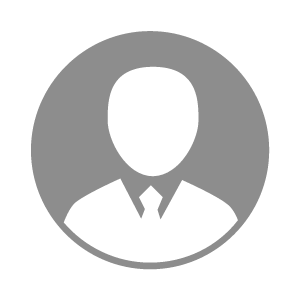 电    话电    话下载后可见下载后可见毕业院校河南牧业经济学院邮    箱邮    箱下载后可见下载后可见学    历本科住    址住    址期望月薪5000-10000求职意向求职意向执业兽医师,化验员,宠物医生助理执业兽医师,化验员,宠物医生助理执业兽医师,化验员,宠物医生助理执业兽医师,化验员,宠物医生助理期望地区期望地区河南省/郑州市|河南省/开封市|河南省/商丘市河南省/郑州市|河南省/开封市|河南省/商丘市河南省/郑州市|河南省/开封市|河南省/商丘市河南省/郑州市|河南省/开封市|河南省/商丘市教育经历教育经历就读学校：信阳农林学院 就读学校：信阳农林学院 就读学校：信阳农林学院 就读学校：信阳农林学院 就读学校：信阳农林学院 就读学校：信阳农林学院 就读学校：信阳农林学院 工作经历工作经历工作单位：上海新农饲料股份有限公司 工作单位：上海新农饲料股份有限公司 工作单位：上海新农饲料股份有限公司 工作单位：上海新农饲料股份有限公司 工作单位：上海新农饲料股份有限公司 工作单位：上海新农饲料股份有限公司 工作单位：上海新农饲料股份有限公司 自我评价自我评价热爱本行业，愿意继续支持热爱。热爱本行业，愿意继续支持热爱。热爱本行业，愿意继续支持热爱。热爱本行业，愿意继续支持热爱。热爱本行业，愿意继续支持热爱。热爱本行业，愿意继续支持热爱。热爱本行业，愿意继续支持热爱。其他特长其他特长